Муниципальное бюджетное дошкольное образовательное учреждениег. Иркутска детский сад № 72Творческий проект «Я могу увидеть музыку»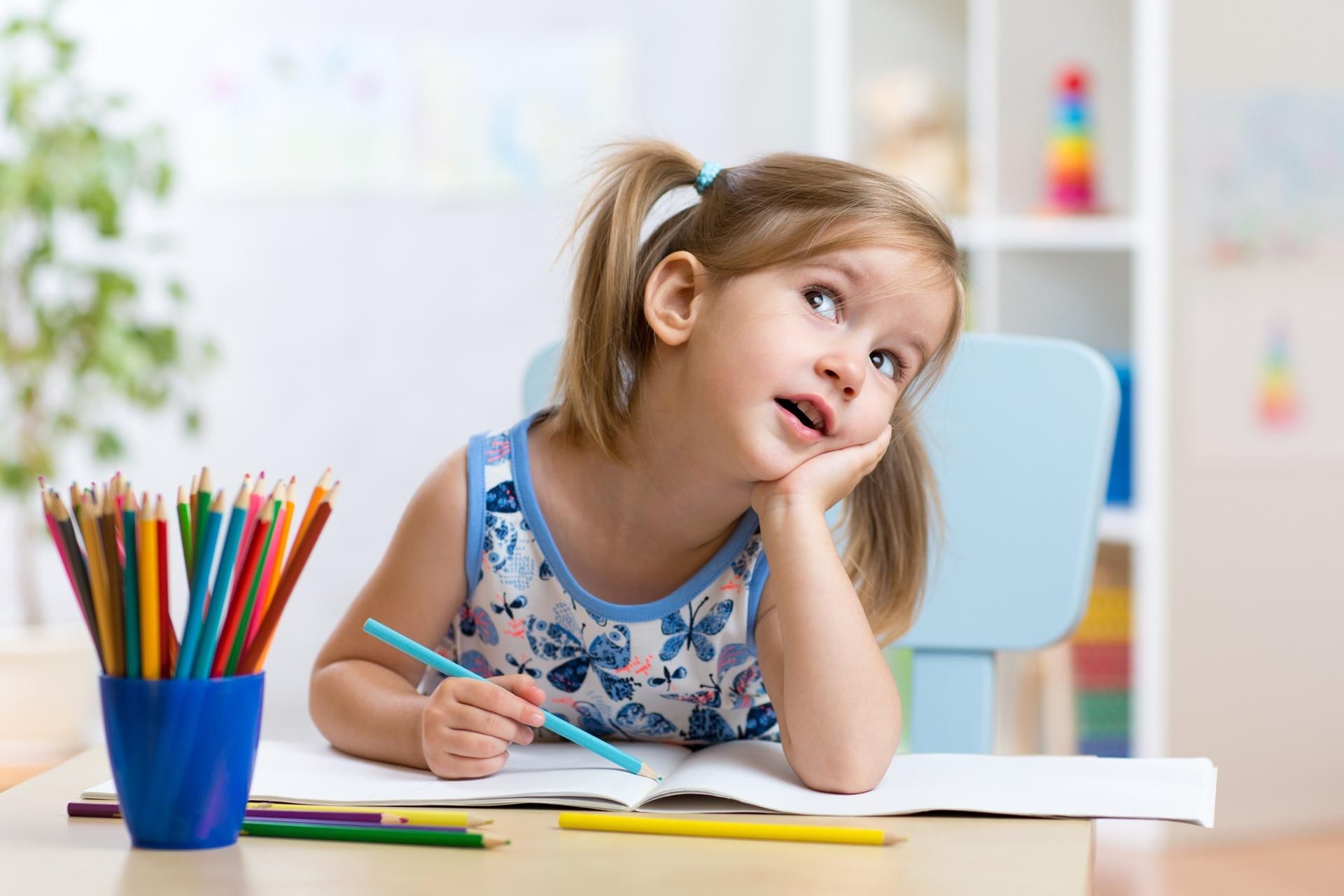 Визуализация музыки в развитии музыкального восприятия дошкольников                                                                                    Проект разработан и реализован                                                                               музыкальным руководителем                                                                                              МБДОУ г. Иркутска детский сад № 72                                                         Зудилкиной Е.С.Актуальность: Среди многих видов искусства музыка по праву занимает особое место в эстетическом и художественном воспитании и во всей системе формирования всесторонне и гармонически развитого человека, прежде всего ребёнка. Музыкальное искусство представляет неисчерпаемые возможности для расширения и обогащения эмоционального опыта. Дошкольники проявляют особую любовь к музыкальному искусству и могут быть вовлечены в посильную для их возраста деятельность, целями которой являются развитие интереса к музыке, правильное восприятие ее содержания, а также пробуждение потребности постоянного общения с ней и желания активно проявлять себя в этой сфере. Приобщение детей к классической музыке через живопись в современной педагогике признаётся актуальным направлением. Для ребёнка восприятие музыки является одним из путей освоения окружающего мира, которое расширяет границы его личности. И так как в период дошкольного возраста ведущей в психике детей является эмоциональная сфера, а музыкальное искусство, да и искусство в целом эмоционально по своей природе, то дети предрасположены к восприятию музыки. Рисование во взаимодействии с музыкой становится интереснее для детского слушания как вида музыкальной деятельности.Проблема: У большинства   детей старшего дошкольного возраста отсутствует интерес к так называемой «серьёзной музыке» по причине того, что ребенок не слушает классическую музыку дома, в повседневной жизни (Это происходит только на музыкальных занятиях), не имеют достаточного словарного запаса для характеристики музыкального произведения. Поэтому у ребят слабо развито умение слушать и воспринимать музыку, как единый образ. Также, в традиционном преподавании деятельность, призванная способствовать развитию музыкального восприятия, а значит, музыкальности как таковой зачастую организуется в форме бесед и рассуждений о музыкальных произведениях. Современная музыкальная педагогика требует поиска новых, наиболее эффективных, интересных методов, принимаемых детьми. К тому же восприятие музыки – очень сложный эмоциональный, психофизический и интеллектуальный процесс. Для того чтобы ребенок понимал музыкальный язык, а тем более имел способности выражать его в исполнительской деятельности, нужно помочь ребенку «увидеть музыку» – приобрести «живое знание» в «живом действии».Практическая значимость проекта: Данный педагогический опыт может быть полезен музыкальным руководителям, а также преподавателям изобразительной деятельности, воспитателям, так как использует средства, позволяющие организовать интегрированную образовательную деятельность, находит  точки пересечения музыкальной деятельности с разными образовательными областями и разными видами искусства. Также он будет интересен родителям, т.к. использование классической музыки в повседневной жизни дошкольника  придает ей большую эмоциональную насыщенность, благотворно сказывается на психофизическом состоянии ребенка.Ожидаемые результаты: 1. Повысился интерес к слушанию классической музыки                                                   у детей и родителей.2. Дети умеют   выражать свое восприятие музыки в разных видах творческой     деятельности: через рисование. самостоятельное создание  ритмо – пластических        этюдов и импровизационных танцевальных композиций.3. Расширились знания всех участников проекта о  классической музыке,     композиторах - классиках, средствах  музыкальной выразительности.4. Образная речь детей  стала богаче, высказывания об эмоциональном и образном     содержании музыки стали более содержательными, активный словарь     пополнился новыми словами.4. Приобретен опыт совместной творческой деятельности с детьми в  условиях     семьи, опыт взаимодействия с родителями представлении его в виде совместной     творческой работы.5. Повысился уровень компетентности педагогов в области организации слушания     классической музыки, творческого использование возможностей музыки в     разных видах деятельности дошкольников.Цель проекта: Создание условий для развития художественного, образного                             восприятия произведений классической музыки детьми  старшего                            дошкольного возраста.Задачи проекта: 1. Развивать образное восприятие музыкального произведения,                                   посредством использования средств визуализации.                               2. Развивать музыкальный вкус, творческие способности, умение                                  фантазировать под музыку, навыки выразительного рассказа.                               3. Учить слушать, анализировать, понимать содержание                                    Музыкальных произведений.                               4. Расширять знания детей о средствах музыкальной                                   выразительности, обогащать  словарный запас новыми                                    музыкальными терминами.                               5. Развивать у детей творческие способности, умение передавать                                   свои впечатления от прослушивания музыки в рисунках, в                                   движении.                               6. Воспитывать интерес к слушанию классической музыки.                               7. Привлечь родителей к реализации проекта.ПЛАН  РЕАЛИЗАЦИИ  ПРОЕКТАПериодМероприятиеОтветственный1-й этап - подготовительный1-й этап - подготовительный1-й этап - подготовительныйОктябрь- ноябрь:1. Диагностирование детей.2. Анализ имеющихся условий в группе, детском    саду, дома. Анкетирование родителей на тему   «Место классической музыки в нашей семье».    Анализ анкет.3. Определение цели и задач проекта.4. Подбор методической литературы, изучение     материалов интернет ресурсов по теме проекта.5. Разработка комплексно - тематического плана     работы6. Создание условий для организации работы в     «Творческой мастерской» 7. Выступление  на родительском собрании с     целью знакомства с планом реализации проекта    и долей участия в нем родителей. Определение     направлений  работы с родителями и педагогами    по реализации проектаМузыкальный руководитель, воспитателиМузыкальный руководитель, воспитатели, родители2-й этап - основной2-й этап - основной2-й этап - основнойДекабрь:Декабрь – январьДекабрь – мартЯнварьФевральФевральФевраль1. Консультации для родителей: Музыка начинается в семье». Консультация для воспитателей: «Организация слушания классической музыки в группе»2. Создание картотек: «Средства визуализации      музыки»:- какого цвета музыка- музыка и ритм- я рисую музыку 3.  Цикл познавательных творческих занятий4. Консультации для родителей: «Игры со звуками». 5. Создание авторских компьютерных игр: «Что подходит?», «Соответствие»6. Рекомендации для родителей: «Как организовать музыкальный уголок дома», «Какую музыку слушать»7. Создание творческой мастерской, организация работы в ней: Творческий вечер: «Сколько красок нам музыка дарит». Презентация рисунков детей и родителей.8. Проведение с детьми музыкально-дидактических игр: «Какого цвета музыка?», «Найди подходящую картинку».Музыкальный руководительМузыкальный руководитель, воспитатели, родителиМузыкальный руководительМузыкальный руководительМузыкальный руководитель, воспитатели, родителиВоспитатели, музыкальный руководитель3 - й этап - заключительный 3 - й этап - заключительный 3 - й этап - заключительный Март1.Размещение паспорта проекта, презентации,    информации по реализации проекта на сайте    МБДОУ2. Презентация проекта3. Выставка творческих работ детей, родителей    и воспитателей по произведениям композиторов.Музыкальный руководительМузыкальный руководитель, воспитатели, родители